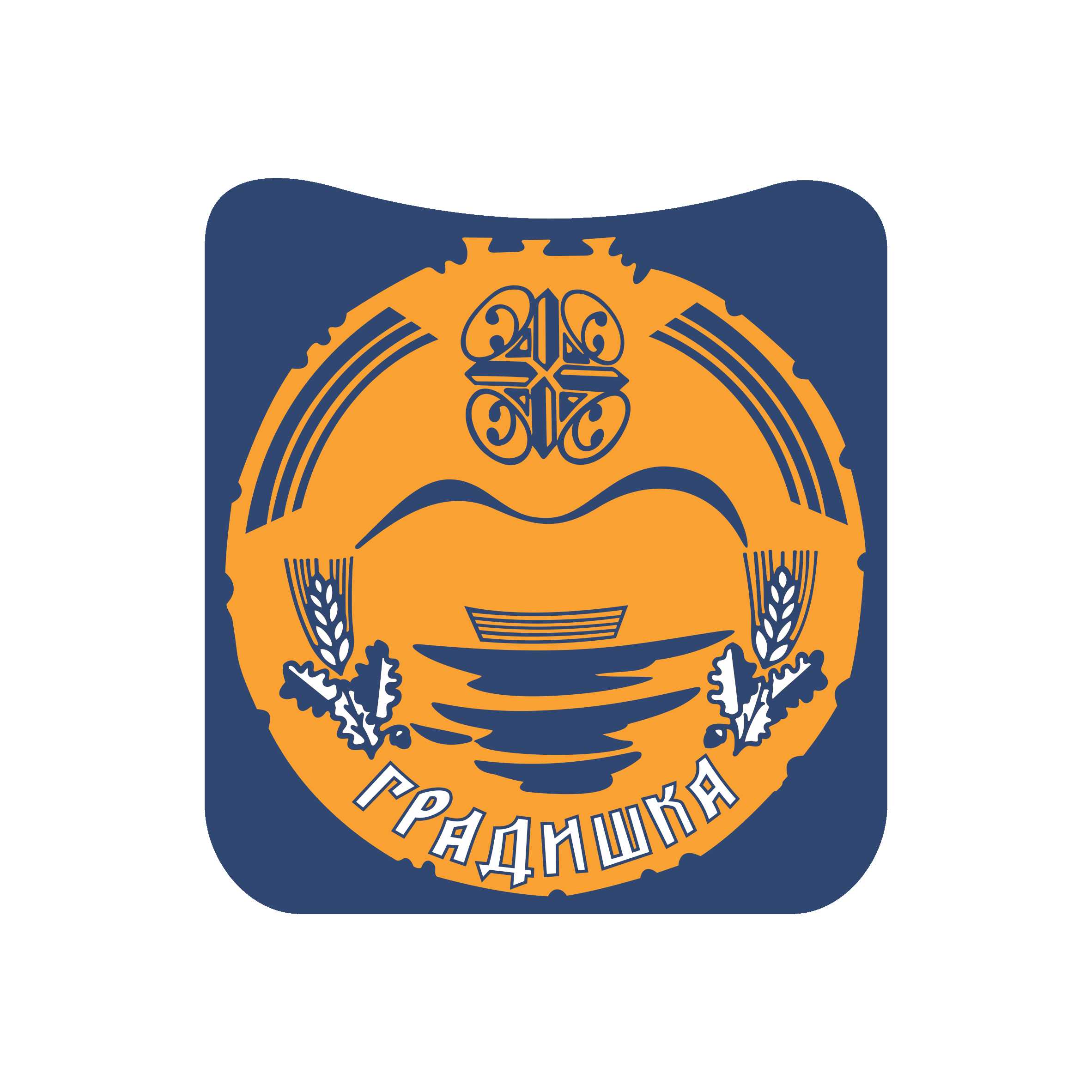 u partnerstvu sa Gradom GradiškomIzvještaj o održanom trećem mentorskom sastanku u okviru javnog poziva za predaju projektnih prijedloga u sklopu projekta Regionalni program lokalne demokratije na Zapadnom Balkanu (ReLOaD2) u gradu GradiškiU okviru Javnog poziva za organizacije civilnog društva/nevladine organizacije za predaju prijedloga projekata, koji se sprovodi u sklopu projekta „Regionalni program lokalne demokratije na Zapadnom Balkanu“ (ReLOaD2) u saradnji sa Gradom Gradiškom, u četvrtak, 27. decembra 2022. godine u terminu od 11.00 do 12.30h održan je treći od tri planirana mentorska sastanka za zainteresovane predstavnike/ice organizacija civilnog društva (OCD). Treći mentorski sastanak održan je u prostorijama Gradske uprave i bio je prilika da predstavnici OCD-a sa mentorom javno diskutuju o nedoumicama i dilemama u okviru pripreme  projektnih prijedloga. Termin trećeg mentorskog sastanka najavljen je na zvaničnoj internet stranici grada Gradiške. Dodatno je poziv za učešće na drugom mentorskom sastanku upućen organizacijama civilnog društva i nakon održanog drugog dijela obuke u upravljanju projektnim ciklusom (PCM). Trećem mentorskom sastanku prisustvovalo je ukupno 2 učesnice (predstavnice 2 OCD). Sastanku je prisustvovala i UN volonterka. Na početku mentorskog sastanka, učesnicima je pojašnjena uloga mentora i svrha održavanja mentorskih sastanaka. Tom prilikom je naglašeno kako je uloga mentora da pomogne u otklanjanju dilema i nedoumica koje predstavnici OCD mogu imati tokom pripreme projektnih prijedloga, ali da uloga mentora nije da na bilo koji način učestvuje u izradi samih projektnih prijedloga. Istaknuto je takođe da u cilju osiguranja i primjene transparentnog pristupa realizacija mentorstva, konsultacije „jedan na jedan“ sa predstavnicima OCD nisu dozvoljene. Nakon uvodnog predstavljanja svrhe mentorskih sastanaka i planiranog načina rada mentor je dao mogućnost prisutnima na sastanku da iznesu svoje dileme i postave pitanja. Tokom diskusije razgovarano je o sljedećim temama:Veza projekta sa Strategijom razvoja grada Gradiške i prioritetnim oblastima Javnog poziva.Mentor je podsjetio kako je u dokumentu Smjernica naznačeno kako prijedlozi projekata trebaju biti usklađeni sa prioritetnim oblastima iz samog Javnog poziva te da su te prioritetne oblasti izvedene iz dokumenta Strategije razvoja grada Gradiške za period 2019-2027. Veza projektnog prijedloga sa prioritetnim oblastima iz Javnog poziva svakako treba da postoji i posebno se ocjenjuje prema definisanim evaluacionim kriterijima. Učesnicima je ponovo pročitan spisak prioritetnih oblasti i ponovo podcrtana obaveznost kreiranja prijedloga projekata u okviru ovih tematskih oblasti.Definisanje ciljne grupeMentor je podsjetio da ciljne grupe moraju biti jasno definisane, kao i jasna korist provođenja projekta za ciljnu grupu.  Naglašena je ponovo potreba detaljne analize problema i potreba ciljnih grupa, kao i veličine i važnosti. Istaknuto je da se navedu sve uključene strane kao što su posredni i krajnji korisnici projekta. Također, ukoliko projekat uključuje povratnike, raseljene, marginalizovane i ranjive grupe stanovništva, potrebno je obezbijediti precizne podatke, vodeći računa o rodnoj ravnopravnosti.Naglašeno je da druge organizacije i/ili institucije koje su neophodne kako bi se osigurala uspješna realizacija projekta mogu biti uključene u projekat (npr. Gradska uprava, škole). Ovakve organizacije, institucije mogu dati doprinos u realizaciji projektnih aktivnosti, ali ne mogu biti korisnici sredstava koja se dodjeljuju putem ovog javnog poziva. U slučaju da se dio projektnih aktivnosti obavlja u takvim institucijama, potrebna je njihova saglasnost, koja se prilažu uz prijavu prijedloga projekta. Ostala pitanjaUčesnicima je ponovljena potreba za dodatnim naporom za formulisanje sljedećih elemenata matrice logičkog okvira/projektnog obrasca/budžeta : -Formulisanje indikatora mora biti u skladu sa SMART principom-indikatori moraju biti mjerljivi pokazatelji uspjeha. Nije potrebno obuhvatati indikatore i u okviru definicije rezultata, specifičnog i sveobuhvatnog cilja, ali i ako se navedu, jasno iskazati indikatore i u koloni matrice logičkog okvira/dijelu projektnog obrasca, koja je za to predviđena.-Izvori verifikacije su dokumenti kojim se dokazuju postignuti indikatori/uspjeh i moraju biti navedeni u matrici logičkog okvira. -Polazišta u matrici logičkog okvira trebaju biti navedena u kratkim izjavama, najbolje u brojčanoj formi, koja će pokazati trenutno stanje. Detaljnije objašnjenje može biti dato u projektnom obrascu. -Očekivani rezultati ne mogu biti formulisani kao aktivnosti. Očekivani rezultati su opipljivi proizvodi ili usluge koji nastaju kao direktan rezultat projekta. -Specifični cilj(evi) ne mogu biti identični sa očekivanim rezultatima. -Pretpostavke su eksterni faktori koji utiču na projekat. Naophodno ih je navesti u matrici kogičkog okvira, kao i rizike.-Voditi računa o vertikalnog i horizontalnoj logici logičkog okvira. -Voditi računa o koristi za ciljnu grupu koja će se postići realizacijom projekta. Veliki broj očekivanih rezultata i specifičnih ciljeva, ne znači neminovno i veću korist za ciljne grupe. -Troškovi promocije ne mogu prelaziti 5% budžeta projekta, ali to ne znači da udruženje mora da planira 5% za promociju. Preporuka je usmjeriti sredstva na potrebe ciljnih grupa.-Nastojati pripremati sve materijale u elektronskoj formi i dostavljati ih u toj formi ključnim akterima i postavljati na relevantne web stranice. Na taj način će se izbjeći prekomjerno štampanje, smanjiti troškove i omogućiti više prostora u budžetu za potrebe ciljnih grupa. -Kao jedinica mjere za osoblje na projektu, preporučljivo je stavljati mjesece, dok za predavače/moderatore kao jedinicu mjere koristiti broj predavanja/događaja/časova. Na kraju sastanka mentor se zahvalio prisutnim predstavnicima OCD na učešću u obukama i mentorskim sastancima. U svrhu transparentnosti, svi zapisnici, uključujući i ovaj, sa održanih sastanaka sa mentorom će biti objavljeni na stranici Grada Gradiške. Na ovaj način će se omogućiti da informacije budu dostupne za OCD koje nisu bile u mogućnosti da prisustvuju sastancima sa mentorom.